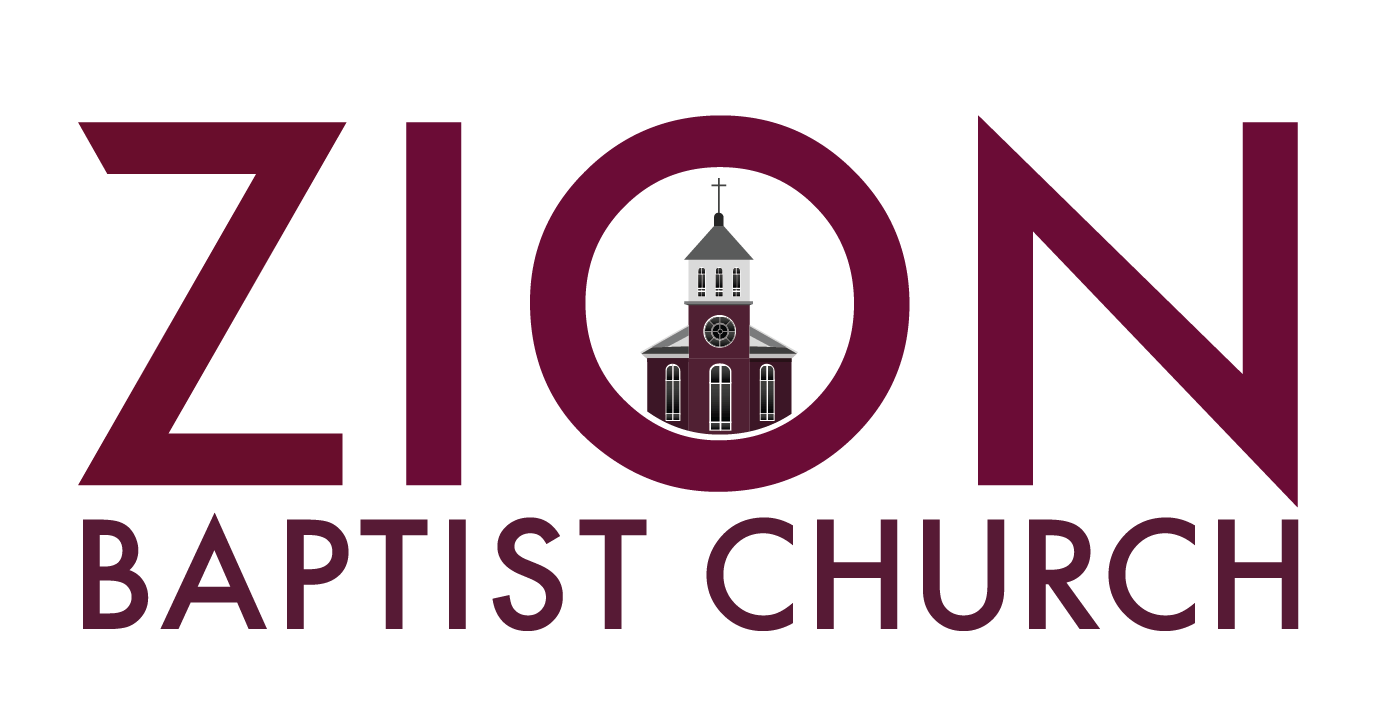 High School Graduating Class of 2023Scholarship ApplicationHIGH SCHOOL COUNSELOR’SRECOMMENDATION FORMPlease complete this form and attach the student’s transcript. Consideration will not be made until a current transcript is received. Deadline: March 29, 2023 before 11:59 p.m.Student’s Name: ____________________________________     Student’s GPA: ___________Based on my knowledge of this scholarship and this student, I,_____________________________________________                    _________________________			NAME					                    		TITLE(Circle one)Highly Recommend			Recommend			Do Not Recommend**If you do not recommend this student, please explain why. ______________________________________________________________________________________________________________________________________________________________________________________________________________________________________________________________________________Please rate the student’s potential for being successful in the pursuit of post-secondary education.(Use the scale below).POOR		BELOW AVERAGE		AVERAGE		ABOVE AVERAGE		EXCELLENTPlease comment on your rating. ______________________________________________________________________________________________________________________________________________________________________________________________________________________________________________________________________________Academic Achievement How would you rate this student’s academic achievement?POOR		BELOW AVERAGE		AVERAGE		ABOVE AVERAGE		EXCELLENTAcademic TranscriptAn official transcript has been emailed: Yes,                NO    Please Explain________________________________________________________________________________________________________________________________________________________________________________________________________________________________________________Counselor’s Name (printed): ________________________________________________________Signature: ___________________________________   Date: ___________________High School: ___________________________________ Telephone #: _______________________	Please email this recommendation form and the student’s transcript to scholarshipcommittee@zbcmarietta.org. Thank you.FOR QUESTIONS, CONTACT:DEACON MIKE MCCLOUDChair, ZBC Scholarship Committee770-630-4222 / scholarshipcommittee@zbcmarietta.org